Band 2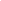 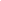 BJASAANumber and Place Valuecount in steps of 2, 3, and 5 from 0, and in tens from any number, forward and backwardorder objects and numbers recognise the place value of each digit in a two-digit number (tens, ones)identify, represent and estimate numbers using different representations, including the number linecompare and order numbers from 0 up to 100; use <, > and = signsread and write numbers to at least 100 in numerals and in words (including in expanded form) partition numbers to 100use place value and number facts to solve problemsAddition and SubtractionBJASAAadd and subtract 1s and 10s solve problems with addition and subtraction using concrete objects and pictorial representations, including those involving numbers, quantities and measuressolve problems with addition and subtraction applying his/her increasing knowledge of mental and written methods. Compare number sentences.solve missing number problems recall and use addition and subtraction facts to 10 and 20 fluently (number bonds), and derive and use related facts up to 100 (fact families)add and subtract numbers using concrete objects, pictorial representations, and mentally, including a two-digit number and onesadd two 2 digit numbers (not across a 10)add two 2 digit numbers (across a 10)subtract two 2 digit numbers (not across a 10)subtract two 2 digit numbers (across a 10)show that addition of two numbers can be done in any order (commutative) and subtraction of one number from another cannotrecognise and use the inverse relationship between addition and subtraction and use this to check calculations and solve missing number problemsadd three 1 digit numbers add by making 10, to the next 10 ad across 10  subtract from a 10, subtract a 1 digit number from a 2 digit number (and across 10) Multiplication and DivisionBJASAArecall and use multiplication and division facts for the 2, 5 and 10 multiplication tables, including recognising odd and even numberscalculate mathematical statements for multiplication and division within the multiplication tables and write them using the multiplication (×), division (÷) and equals (=) signsshow that multiplication of two numbers can be done in any order (commutative) and division of one number by another cannotsolve problems involving multiplication and division, using materials, arrays, repeated addition, mental methods, and multiplication and division facts, including problems in contextsFractionsBJASAAmake equal parts recognise, find, name and write fractions 1/3, 1/4, 2/4 and 3/4 of a length, shape, set of objects or quantitywrite simple fractions for example, 1/2 of 6 = 3 and recognise the equivalence of 2/4 and ½Measurement BJASAAchoose and use appropriate standard units to estimate and measure length/height in any direction (m/cm); mass (kg/g); temp. (°C); capacity (litres/ml) to the nearest appropriate unit, using rulers, scales, thermometers and measuring vesselscompare and order lengths, mass, volume/capacity and record the results using >, < and =recognise and use symbols for pounds (£) and pence (p); combine amounts to make a particular valuefind different combinations of coins that equal the same amounts of moneysolve simple problems in a practical context involving addition and subtraction of money of the same unit, including giving changecompare and sequence intervals of timetell and write the time to five minutes, including quarter past/to the hour and draw the hands on a clock face to show these timesremember the number of minutes in an hour and the number of hours in a dayProperties of ShapeBJASAAidentify and describe the properties of 2-D shapes, including the number of sides and line symmetry in a vertical lineidentify and describe the properties of 3-D shapes, including the number of edges, vertices and facesidentify 2-D shapes on the surface of 3-D shapes e.g. a circle on a cylinder and a triangle on a pyramidcompare and sort common 2-D and 3-D shapes and everyday objectsPosition and DirectionBJASAAorder and arrange combinations of mathematical objects in patterns and sequencesuse math. vocab.to describe position, direction and movement, including movement in a straight line and distinguishing between rotation as a turn and in terms of right angles for 1/4, 1/2 and 3/4 turns (clockwise & anti-clockwise)StatisticsBJASAAinterpret and construct simple pictograms, tally charts, block diagrams and simple tablesask and answer simple questions by counting the number of objects in each category and sorting the categories by quantityask and answer questions about totalling and comparing categorical data